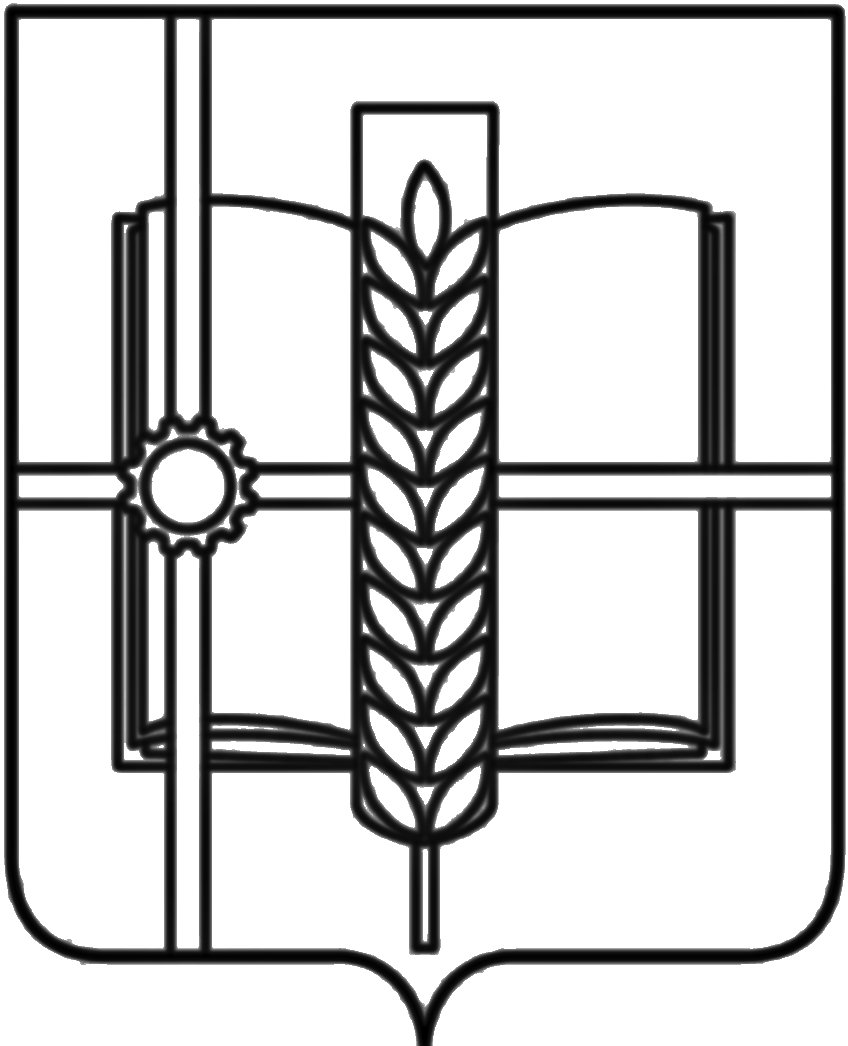 РОССИЙСКАЯ ФЕДЕРАЦИЯРОСТОВСКАЯ ОБЛАСТЬЗЕРНОГРАДСКИЙ РАЙОНМУНИЦИПАЛЬНОЕ ОБРАЗОВАНИЕ«Зерноградское городское поселение»АДМИНИСТРАЦИЯЗЕРНОГРАДСКОГО ГОРОДСКОГО ПОСЕЛЕНИЯПОСТАНОВЛЕНИЕ№ 85026.09.2011										г. ЗерноградО внесении изменений в постановлениеАдминистрации Зерноградского городскогопоселения от 17.11.2010 № 1202 «Об утверждении муниципальной долгосрочной целевой программы «Поддержка  и развитие субъектов малого и среднего предпринимательства в муниципальном образовании «Зерноградское городское поселение» на 2011 – 2013 годы»В связи с изменением лимитов бюджетных обязательств Администрации Зерноградского городского поселения в 2011 году,ПОСТАНОВЛЯЮ:1. Внести следующие изменения в постановление Администрации Зерноградского городского поселения от 17.11.2010 № 1202 «Об утверждении муниципальной долгосрочной целевой программы «Поддержка  и развитие субъектов малого и среднего предпринимательства в муниципальном образовании «Зерноградское городское поселение» на 2011 – 2013 годы»:1.1. В наименовании программы слова «2011 – 2013 годы» заменить словами «2011 – 2014 годы»;1.2. Приложение № 1 к постановлению Администрации Зерноградского городского поселения от 17.11.2010 № 1202 «Об утверждении муниципальной долгосрочной целевой программы «Поддержка  и развитие субъектов малого и среднего предпринимательства в муниципальном образовании «Зерноградское городское поселение» на 2011 – 2013 годы» изложить в новой редакции согласно приложению.2. Опубликовать настоящее постановление в газете «Зерноград официальный».3. Контроль за исполнением настоящего постановления возложить на заместителя Главы Администрации Зерноградского городского поселения и финансово-экономический сектор Администрации Зерноградского городского поселения.Глава городского поселения			     			          А.И. Платонов. Копия верна:                            Усова М.В., ведущий специалист Администрации Зерноградского городского поселенияПриложение 1к постановлению АдминистрацииЗерноградского городского поселения от   26.09.2011  № 850МУНИЦИПАЛЬНАЯ ДОЛГОСРОЧНАЯ ЦЕЛЕВАЯ ПРОГРАММА «ПОДДЕРЖКА И РАЗВИТИЕ СУБЪЕКТОВ МАЛОГО И СРЕДНЕГО ПРЕДПРИНИМАТЕЛЬСТВАВ МУНИЦИПАЛЬНОМ ОБРАЗОВАНИИ «ЗЕРНОГРАДСКОЕ ГОРОДСКОЕ ПОСЕЛЕНИЕ» НА 2011 - 2014 ГОДЫРаздел IПаспорт муниципальной долгосрочной целевой программы «Поддержка и развитиесубъектов малого и среднего предпринимательства в муниципальном образовании «Зерноградское городское поселение» на 2011 - 2014 годы»Раздел IIХарактеристика состояния и проблемы развития субъектов малого и среднего предпринимательства.Малое предпринимательство, являясь одной из самых эффективных форм организации производственной и непроизводственной деятельности, оказывает существенное влияние на экономическое развитие Зерноградского городского поселения.Индикаторами создания благоприятных условий для развития малого предпринимательства стали тенденция роста количества малых предприятий, уровня среднемесячной заработной платы, объемов выпуска продукции (работ, услуг) на малых предприятиях, повышение инвестиционной активности хозяйствующих субъектов в сфере малого бизнеса, рост вклада малого предпринимательства в формировании бюджетов.В последнее время наблюдается тенденция увеличения числа субъектов малого предпринимательства (далее - СМП). Малое предпринимательство в Зерноградском городском поселении развивается с положительной динамикой. Так, за первое полугодие 2010 года зарегистрировалось в качестве индивидуальных предпринимателей 85 человек, проживающих в Зерноградском городском поселении.В настоящее время на малых предприятиях работает более 2000 человек. Наибольший удельный вес в общей численности работников малых предприятий имеют предприятия сельского хозяйства, а также торговли и общественного питания.Размер официально начисленной среднемесячной заработной платы на предприятиях малого бизнеса хотя и растет постоянно, тем не менее, он ниже размера средней заработной платы на крупных и средних предприятиях города.Продолжает расти инвестиционная активность субъектов малого предпринимательства. В структуре инвестиций малого бизнеса наибольший удельный вес занимают инвестиции в сфере торговли и общественного питания. Этот рост связан с тенденцией строительства современных стационарных объектов потребительского рынка.В последние годы отмечается также рост инвестиций  малых предприятий сельского хозяйства, который обуславливается активизацией сельскохозяйственных малых предприятий на рынке сельхозтехники, приобретаемой на условиях льготного кредитования.Малое предпринимательство играет заметную роль и в выполнении муниципальных заказов. Так за первое полугодие 2010 года с субъектами малого предпринимательства на конкурсной основе заключен 21 контракт на общую сумму 6757,5 тыс.руб.В условиях рыночной экономики значительно обострились проблемы, связанные с подготовкой кадров для предпринимательства. К другим проблемам можно отнести использование малыми предприятиями скрытых от налогообложения форм оплаты труда, недостаточную степень информированности предпринимателей о возможности использования различных форм поддержки.В Зерноградском городском поселении выстраивается система взаимодействия органов власти с предпринимателями и формируется инфраструктура поддержки малого бизнеса. В городе Зернограде работают некоммерческое партнерство «Зерноградское агентство развития предпринимательства», сельскохозяйственный потребительский кредитный  кооператив «Зерноградский».Увеличены масштабы образовательного и информационного обеспечения предпринимательской деятельности. Для обеспечения  предпринимателей соответствующей информацией привлекаются СМИ (газета «Зерноград официальный»), а при Федеральном государственном учреждении дополнительного профессионального образования «Ростовский институт повышения квалификации кадров агропромышленного комплекса» - информационно-консультационный центр, который оказывает различные услуги населению.С целью формирования положительного имиджа предпринимательской деятельности Администрацией Зерноградского городского поселения неоднократно производилось награждение почетными грамотами и ценными подарками индивидуальных предпринимателей за личный вклад в социально-экономическое развитие территории Зерноградского городского поселения.Реализация мероприятий настоящей Программы позволит создать благоприятные условия для успешного развития малого предпринимательства и достичь ожидаемых результатов.                                             Раздел III                               Основные цели и задачи Программы.Основные цели Программы – обеспечение благоприятных условий для развития малого и среднего предпринимательства, увеличение числа успешно работающих субъектов малого и среднего предпринимательства в Зерноградском городском поселении.Программный подход необходим для решения следующих задач:- повышение роли малого бизнеса в улучшении условий жизни населения;- обеспечение взаимодействия бизнеса и органов власти на всех уровнях, привлечение предпринимательских кругов к решению вопросов социально-экономического развития городского поселения;- увеличение субъектов малого и среднего бизнеса;- увеличение налоговых поступлений от малого и среднего бизнеса в бюджеты всех уровней.                                                         Раздел IVПеречень и описание программных мероприятий, сроки реализации.Раздел VСроки и этапы реализации Программы.Настоящая программа разработана на 2011 – 2014 годы. При этом ряд мероприятий будет осуществляться в течении всего периода, а некоторые мероприятия должны быть реализованы поэтапно.Раздел VIОписание ожидаемых результатов реализации программы и целевые индикаторы.  Оценка эффективности и социально-экономических последствий от реализации программы основывается на достижении результатов по предлагаемым программным мероприятиям.Реализация запланированных мероприятий программы позволит достичь следующих результатов (прогноз):- темп роста числа малых и средних предприятий в Зерноградском городском поселении – не менее 104%;- темп роста среднесписочной численности работающих на малых и средних предприятиях в 2010 году – не менее 103%;- темп роста среднемесячной заработной платы на малых и средних предприятиях – не менее 115%                                                       Раздел VII                            Обоснование потребностей в необходимых ресурсахФинансирование расходов на реализацию муниципальной долгосрочной целевой программы осуществляется в порядке, установленном для исполнения бюджета Зерноградского городского поселения за счет средств  бюджета Зерноградского городского поселения и в пределах доходов, утвержденных Решением о бюджете Зерноградского городского поселения.                                            Раздел VIII                  Описание системы управления реализацией программыФинансово-экономический отдел Администрации Зерноградского городского поселения:- доводит до сведения всех заинтересованных лиц вышеуказанную информацию, в том числе, при необходимости посредством размещения в СМИ;- осуществляет контроль за целевым и эффективным использованием средств, выделенных на реализацию настоящей программы;- вносит изменения в программу.Ведущий специалист  Администрации Зерноградского городского поселения                                                М.В. УсоваНаименование программыМуниципальная долгосрочная целевая программа «Поддержка и развитие субъектов малого и среднего предпринимательства в муниципальном образовании «Зерноградское городское поселение» на 2011 - 2014 годы»  (далее - Программа)Муниципальный заказчик программыАдминистрация Зерноградского городского поселения (финансово-экономический сектор)Основание для разработки Программы- Федеральный закон от 24.07.2007 № 209-ФЗ «О развитии малого и среднего предпринимательства в Российской Федерации»;- Областной закон от 13.05.2008 № 20-ЗС «О развитии малого и среднего предпринимательства в Ростовской области»;- Постановление Администрации Зерноградского городского поселения от 25.09.2009  № 810 «О порядке принятия решения о разработке муниципальных долгосрочных  целевых программ, их формирования и реализации, порядке проведения и критериях оценки эффективности реализации муниципальных долгосрочных целевых программ»-Распоряжение Администрации Зерноградского городского поселения от 24.09.2010 № 94 «О разработке проекта муниципальной долгосрочной целевой программы «Поддержка и развитие субъектов малого и среднего предпринимательства в муниципальном образовании «Зерноградское городское поселение» на 2011-2013 годы»Разработчик ПрограммыАдминистрация Зерноградского городского поселения (финансово-экономический сектор)Основная цель ПрограммыОбеспечение благоприятных условий для поддержки и развития субъектов малого и среднего предпринимательства на территории Зерноградского городского поселенияЗадачи Программы- Повышение роли малого бизнеса в улучшении условий жизни населения;- Обеспечение взаимодействия бизнеса и органов власти, привлечение предпринимательских кругов к решению вопросов социально-экономического развития города;-Наполнение рынка товарами и услугами малых и средних предприятий;- Увеличение числа субъектов малого и среднего бизнеса;- Увеличение налоговых поступлений от малого и среднего бизнеса в бюджеты всех уровней.Сроки реализации Программы2011 - 2014 годыСтруктура ПрограммыРаздел I - Паспорт муниципальной долгосрочной целевой прграммы «Поддержка и развитие субъектов малого и среднего предпринимательства в муниципальном образовании «Зерноградское городское поселение» на 2011 - 2014 годы»;Раздел II - Характеристика состояния и проблемы развития субъектов малого и среднего предпринимательства;Раздел III - Основные цели и задачи Программы;Раздел IV - Перечень и описание программных мероприятий, сроки реализации;Раздел V- Сроки и этапы реализации Программы;Раздел VI - Описание ожидаемых результатов реализации программы и целевые индикаторы;Раздел VII -  Обоснование потребностей в необходимых ресурсах;Раздел VIII - Описание системы управления реализацией программы;Исполнитель программыАдминистрация Зерноградского городского поселения (финансово-экономический сектор)Объем и источник финансирования мероприятий программыОбщий объем финансирования Программы на 2011 – 2014 годы составит 137,0 тыс.рубВ том числе:-Средства  бюджета Зерноградского городского поселения  137,0 тыс. руб., в т.ч2011 год – 30,0 тыс.руб;2012 год – 35,0 тыс.руб;2013 год – 35,0 тыс.руб;2014 год -  37,0 тыс.рубОбъем финансирования программы подлежит ежегодному уточнению при формировании бюджета Зерноградского городского поселения на очередной финансовый год.Ожидаемые конечные результаты реализации программыРеализация запланированных мероприятий программы позволит достичь следующих результатов (прогноз):- тем роста числа малых и средних предприятий в Зерноградском городском поселении – не менее 104%;- темп роста среднесписочной численности работающих на малых и средних предприятиях в 2010 году – не менее 103%;- темп роста среднемесячной заработной платы на малых и средних предприятиях – не менее 115%Система организации контроля за исполнением ПрограммыАдминистрация Зерноградского городского поселения№п/пСодержание мероприятийЦель мероприятийОтветственный исполнитель и соискатели мероприятийСрок исполненияИсточники финансированияОбъем финансирования (тыс.руб)1Привлечение субъектов МСП к участию в конкурсах (торгах) на размещение муниципального заказаРасширение доступа субъектов МСП к выполнению гарантированных заказовАдминистрация Зерноградского городского поселенияВесь периодСредства исполнителя-2Оказание консультативной помощь начинающим предпринимателям, в том числе организовавшим собственное дело, при подготовке документов на получение субсидии на компенсацию затрат на организацию собственного делаВовлечение в предпринимательство молодежи и граждан, испытывающих проблемы с трудоустройствомАдминистрация Зерноградского городского поселенияВесь периодФинансирования не требует-3Проведение городских выставок, ярмарок с участием субъектов МСППовышение эффективности, конкурентоспособности для деятельности малых и средних предприятийФинансово-экономический отдел городского поселенияВесь периодфинансирования не требует-4Освещение вопросов малого и среднего предпринимательства их проблем и перспектив развития в средствах массовой информации, организация проведения семинаровПропаганда и популяризация предпринимательской деятельности, рассмотрение проблем малого и среднего предпринимательства с целью поиска путей их решения. Широкое информирование населения о предпринимательской деятельностиАдминистрация Зерноградского городского поселения (финансово-экономический отдел городского поселения)Весь периодБюджет Зерноградского городского поселенияВсего 137,0 тыс.руб; в т.ч.2011 год  30 тыс.руб.;2012 год 35 тыс.руб.;2013 год 35 тыс.руб;2014 год 37 тыс.руб5Организация профессионального обучения безработных граждан, желающих организовать предпринимательскую деятельность, по разноуровневым программам дополнительного профессионального образованияПовышение конкурентоспособности начинающих предпринимателейГУ «Центр занятости населения» (по согласованию), Администрация Зерноградского городского поселенияВесь периодНе требует финансирования-6Оказание  информационно-консультационной и методической помощи субъектам инновационной сферы по вопросам их государственной поддержкиАктивизация деятельности субъектов малого бизнеса в иновационной сфереАдминистрация Зерноградского городского поселения (финансово-экономический отдел городского поселениВесь периодНе требует финансирования-